                                      Урок практики Тема: Разделка бараньей туши и            крупнокусковые п/ф из нее.Домашнее задание в конце презентации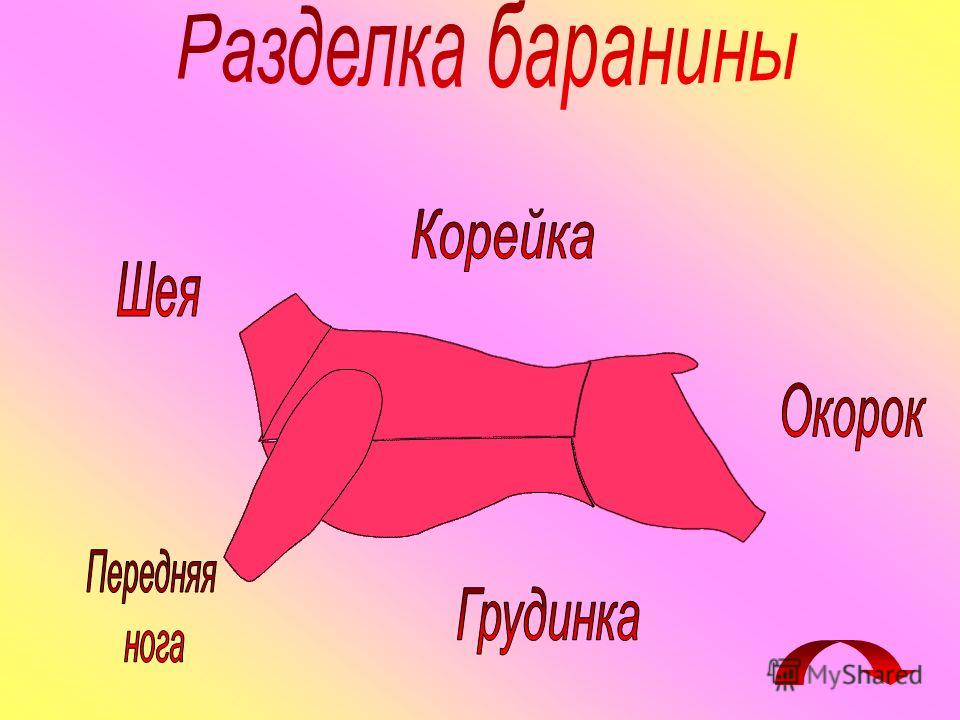 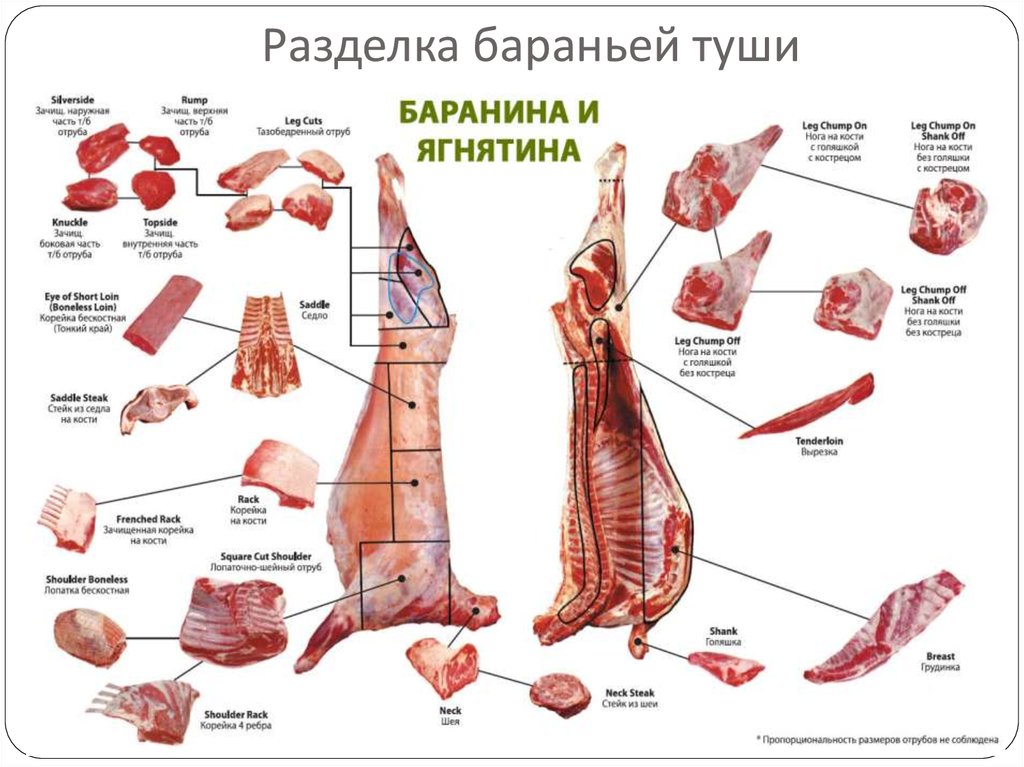 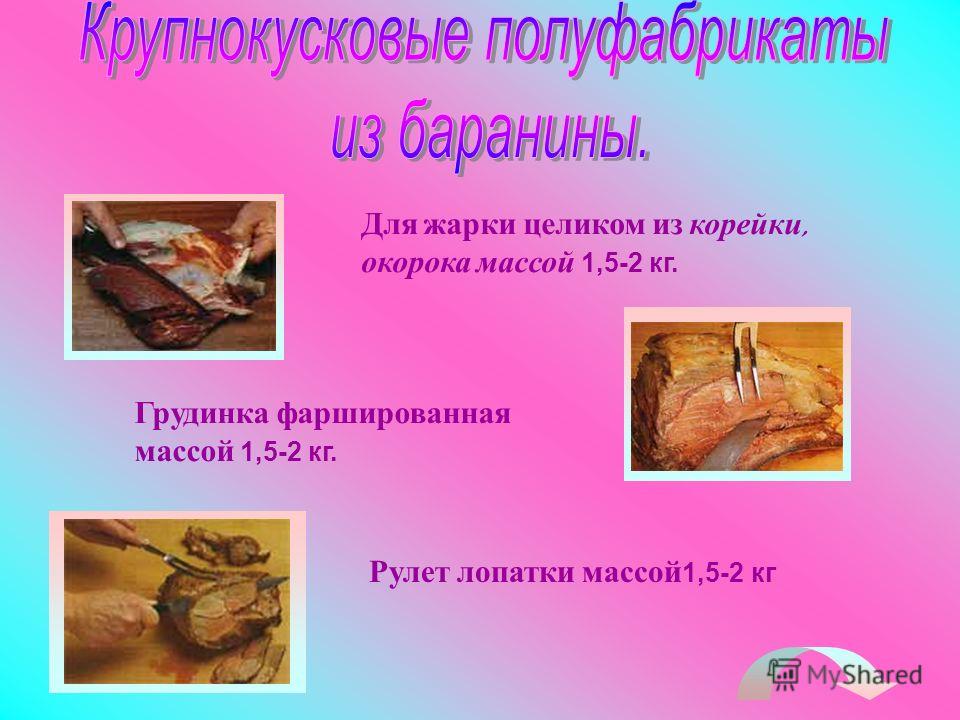 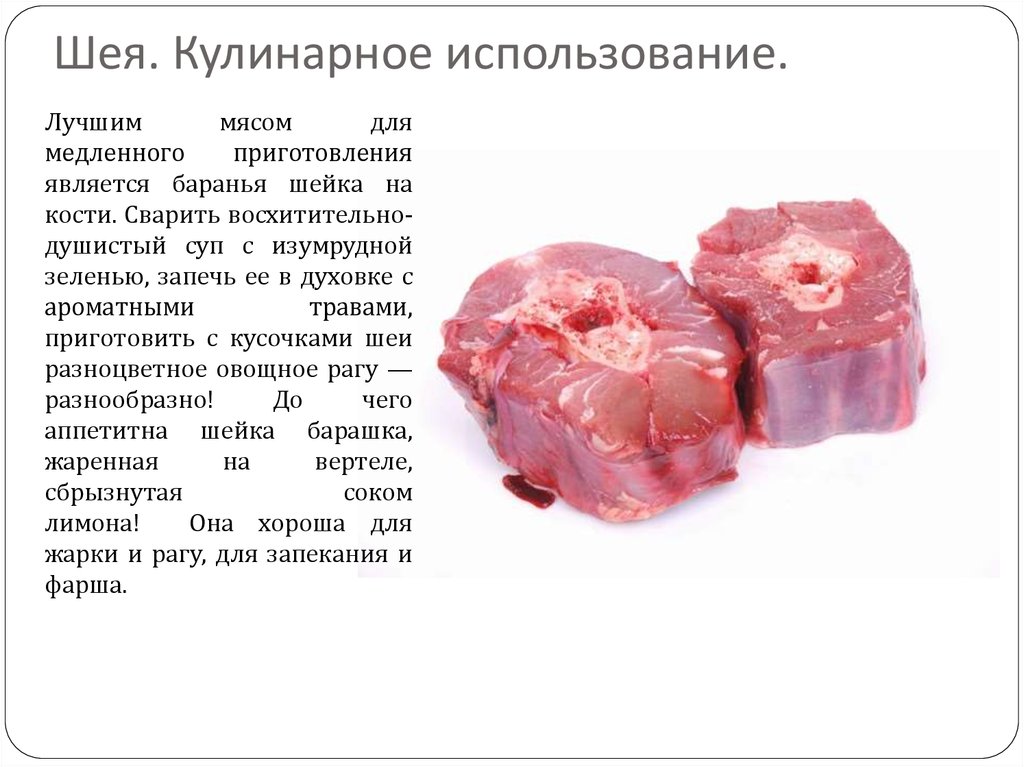 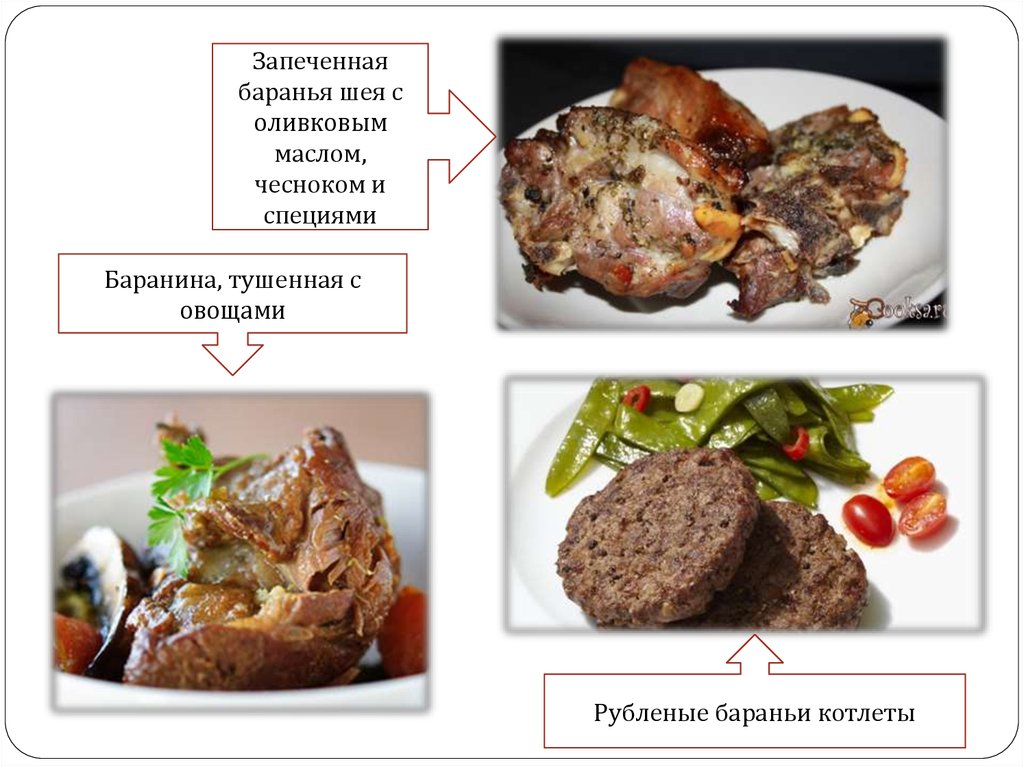 Рубленные котлеты  - это п/ф  из рубленной натуральной массы, а не крупнокусковой.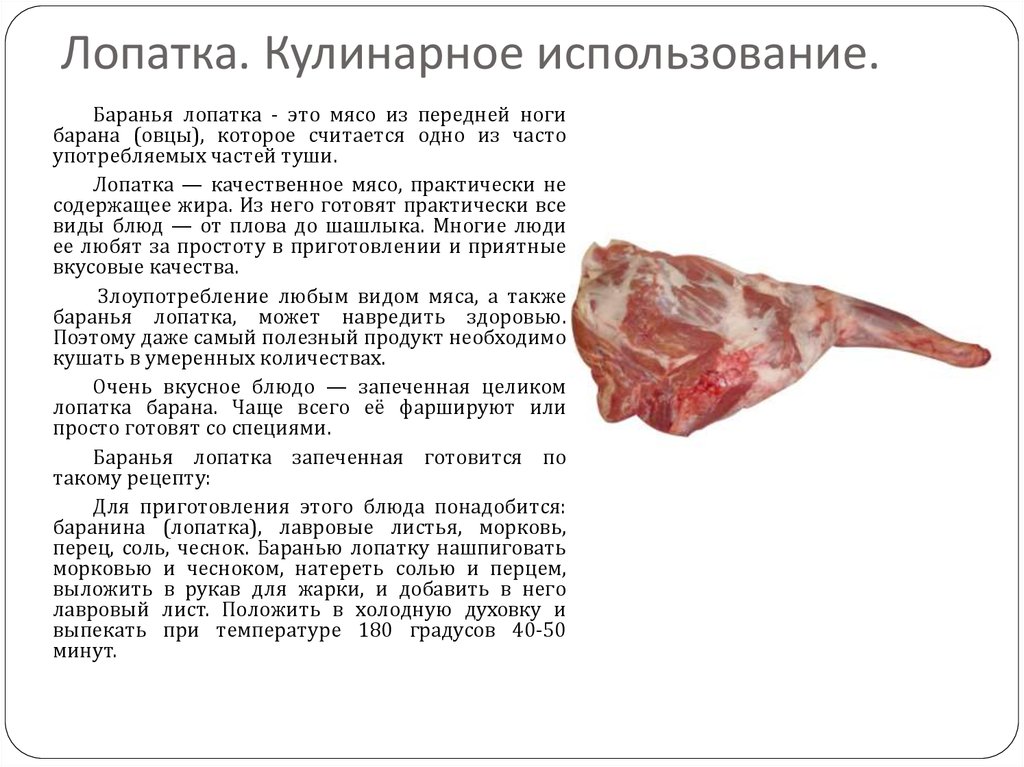 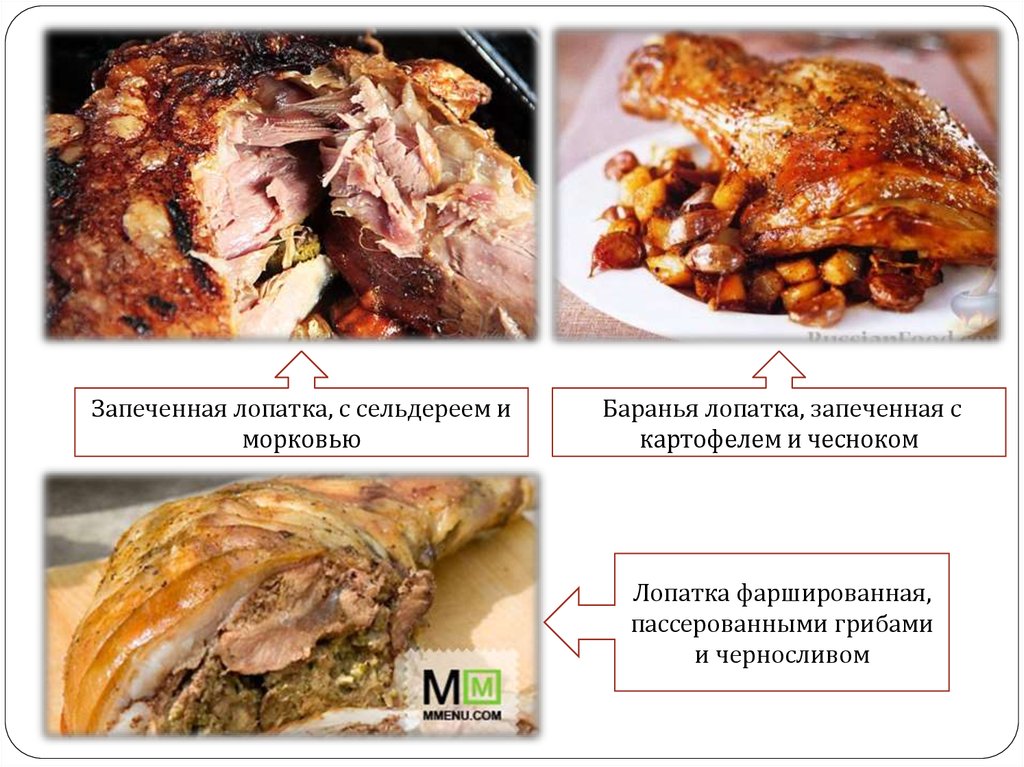 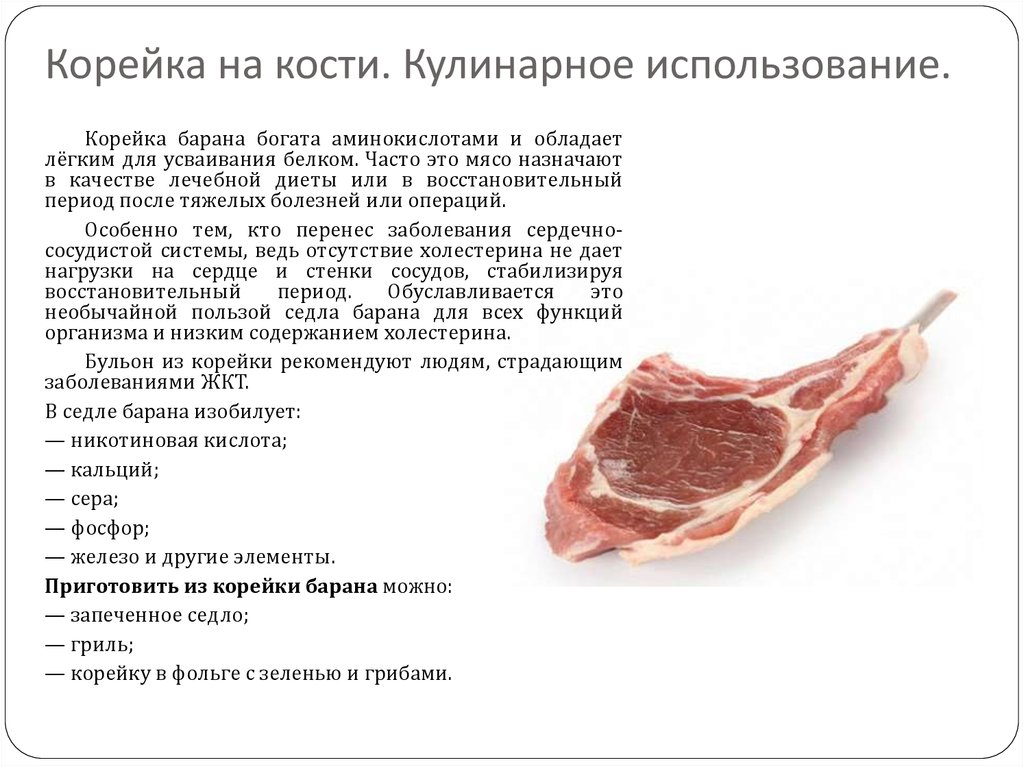 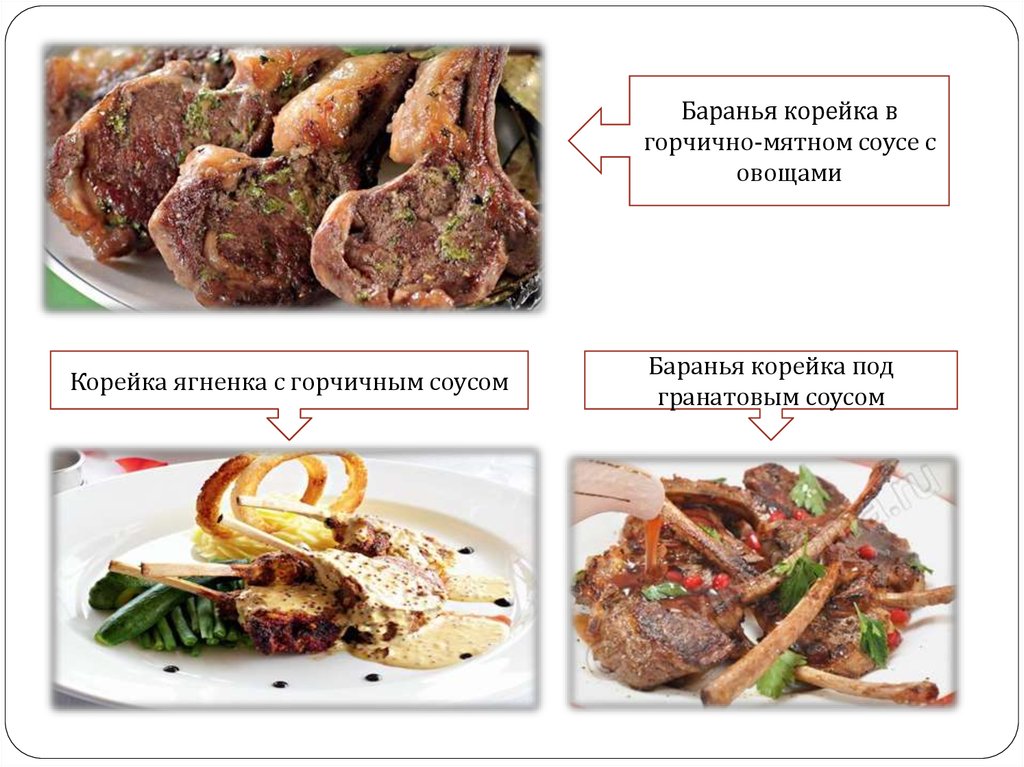 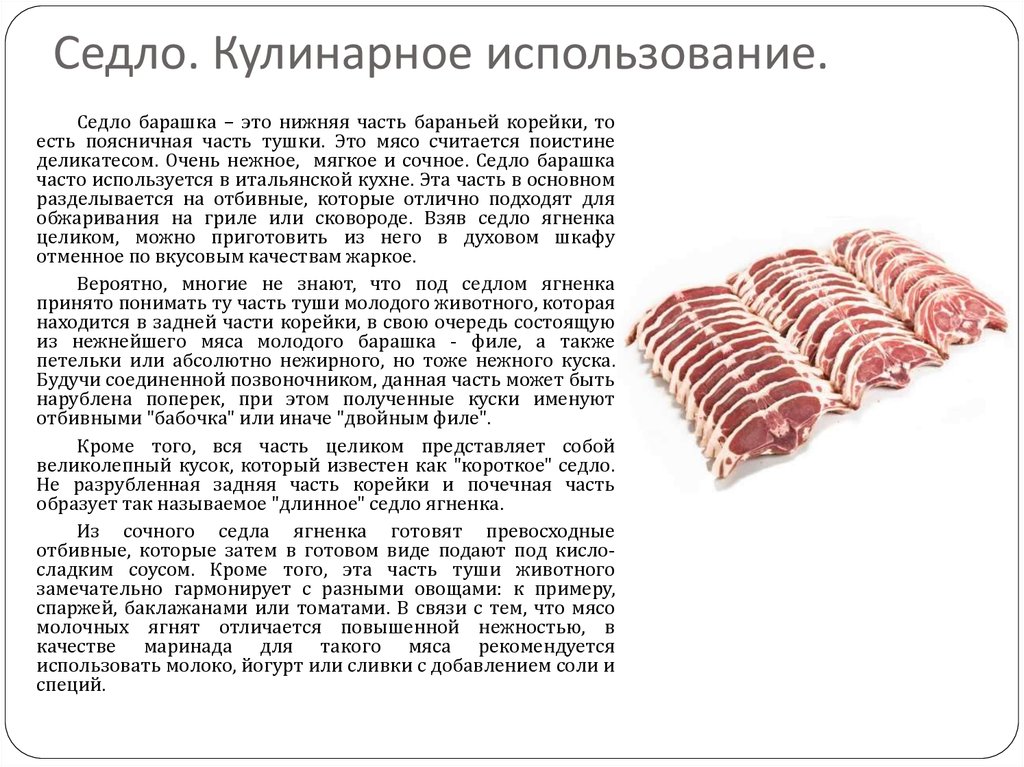 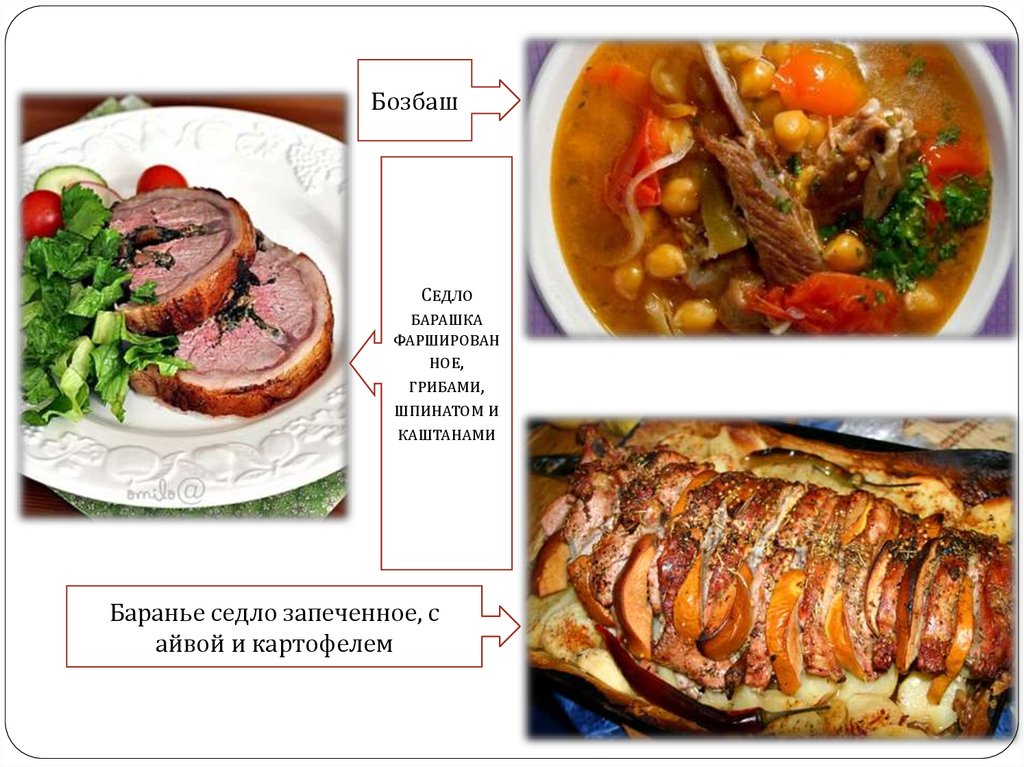 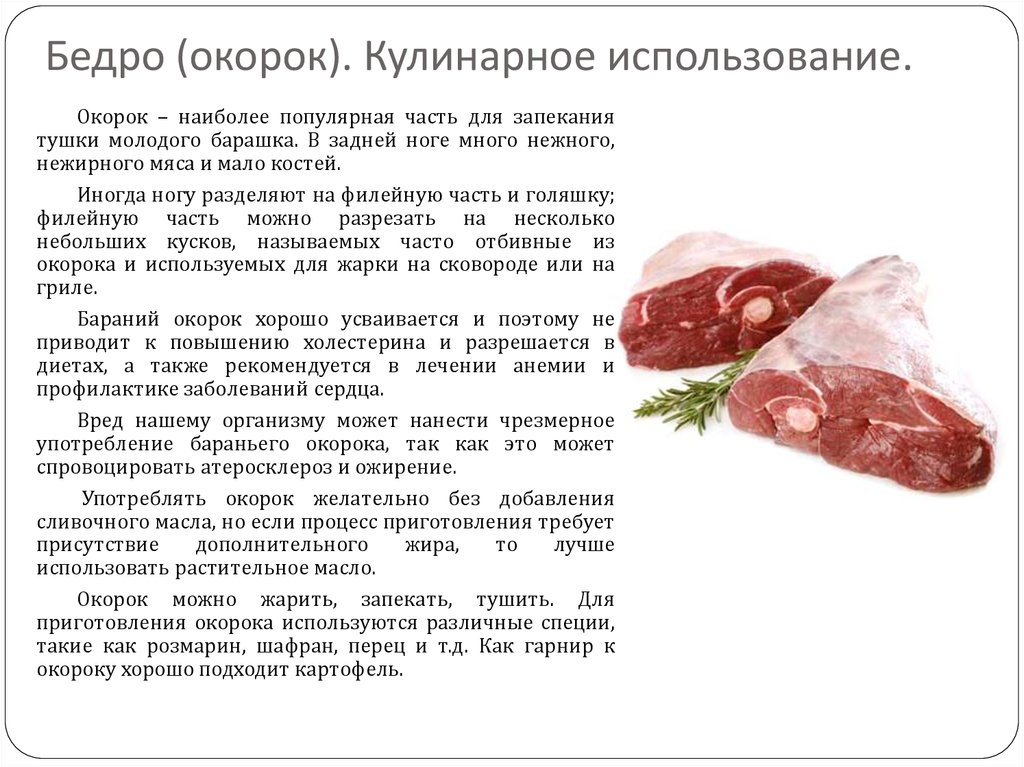 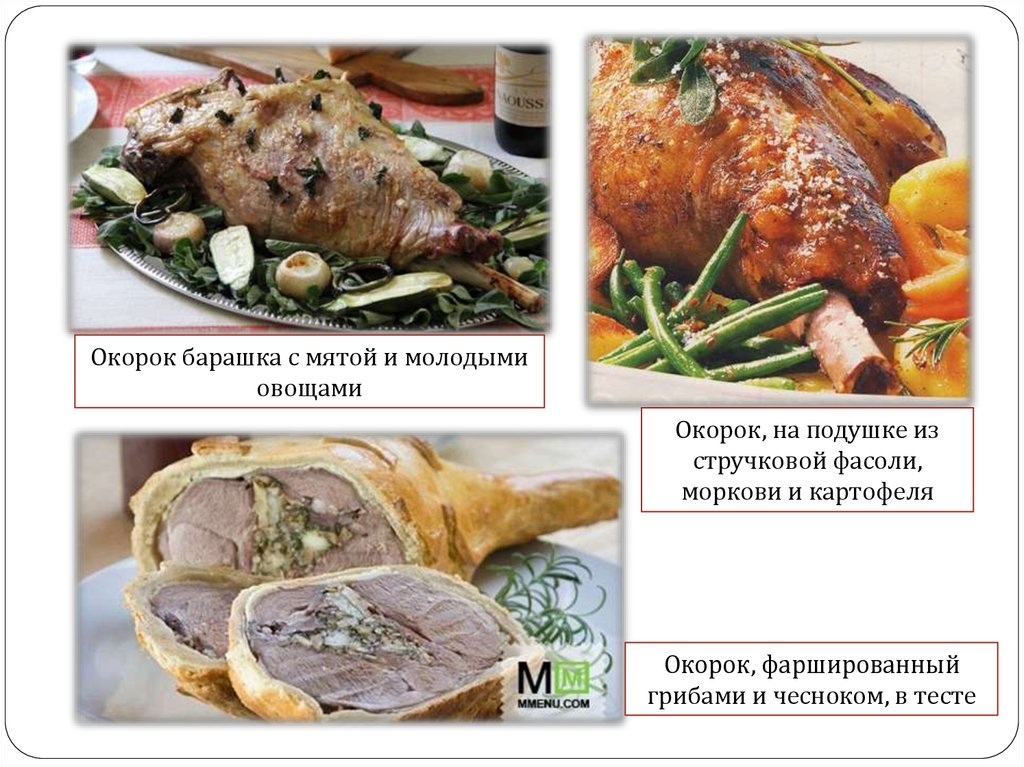 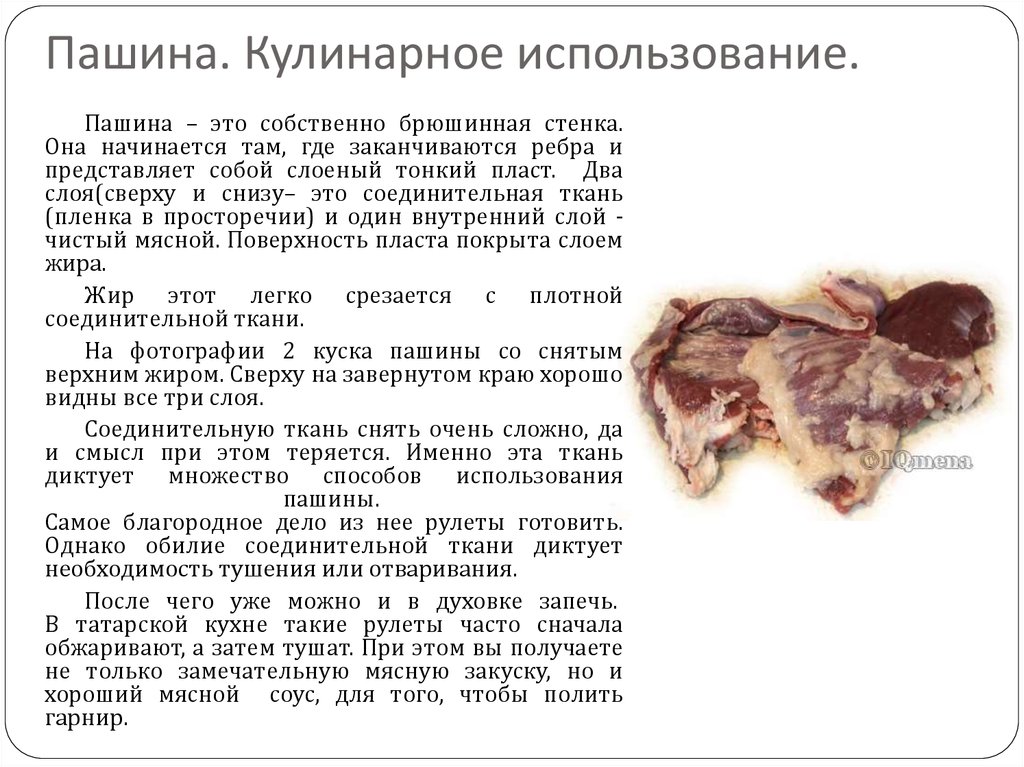 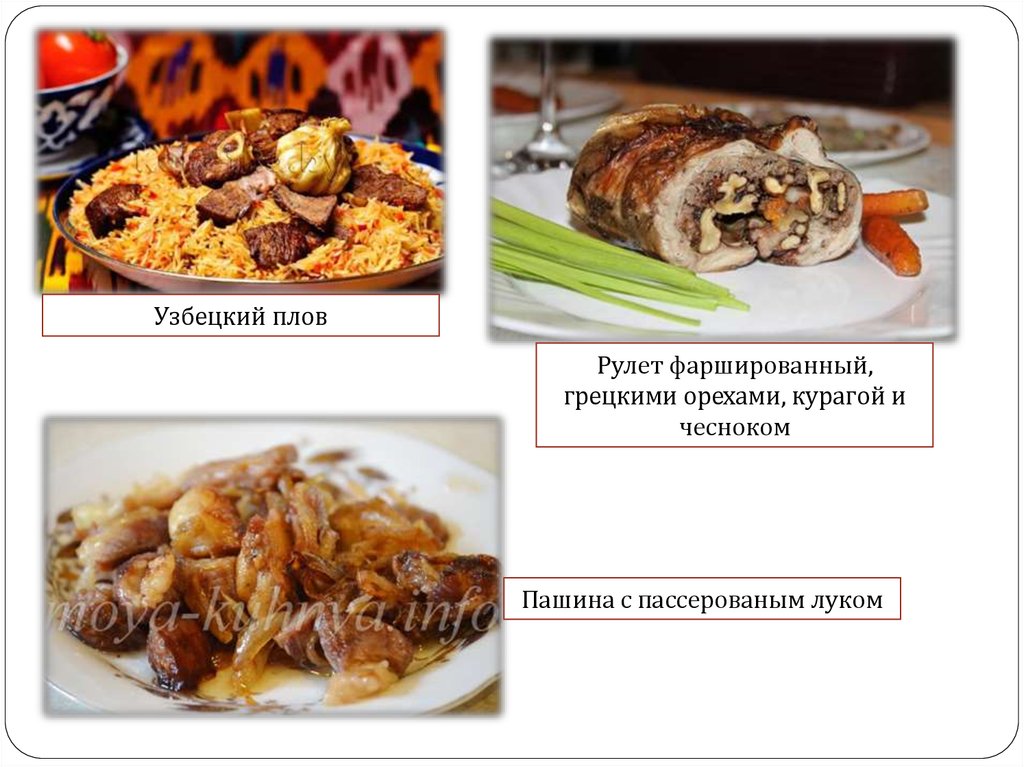 Узбекский плов конечно не крупнокусковой и пашина с луком тоже. Это мелкокусковые.  Просто попали в одной картинке.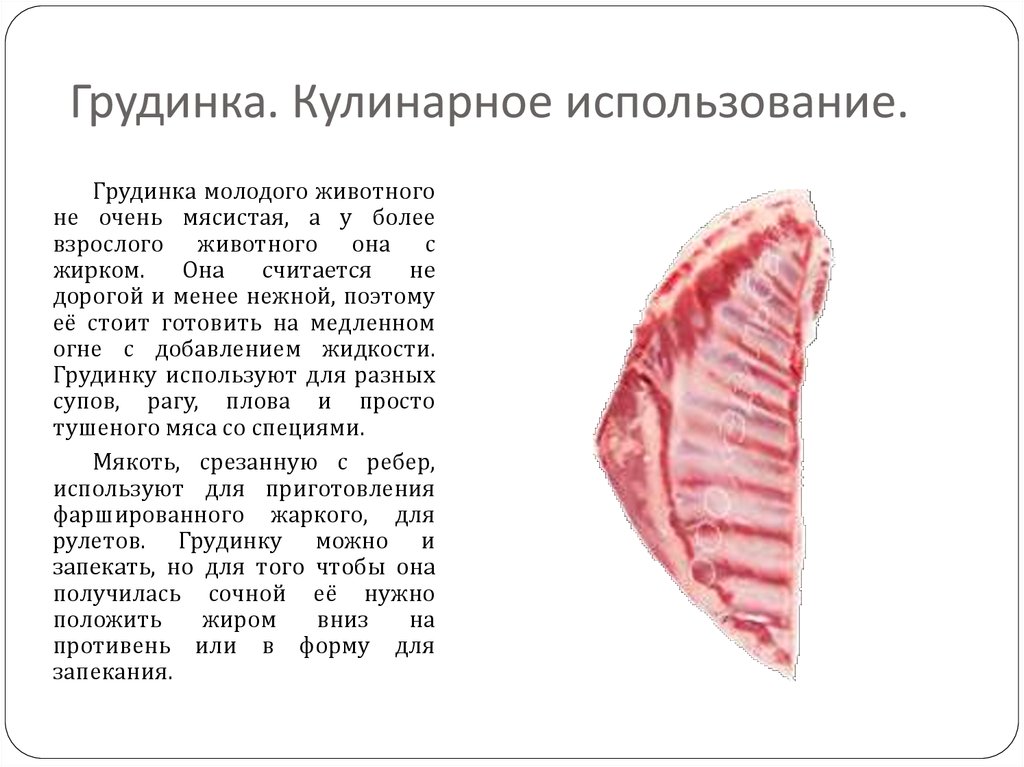 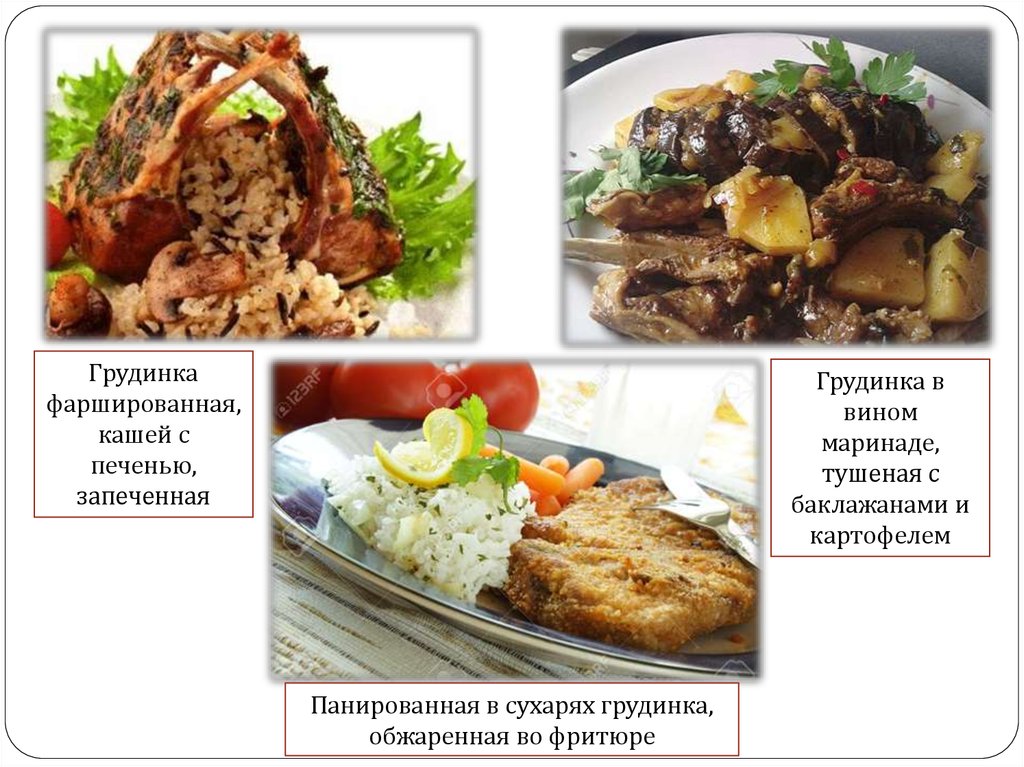 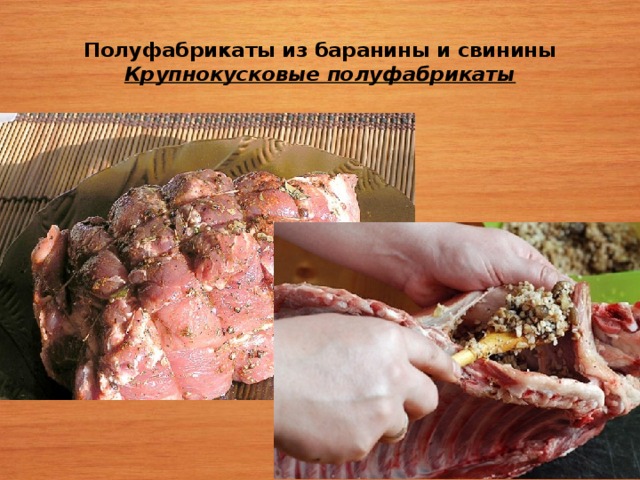      Грудинка фаршированная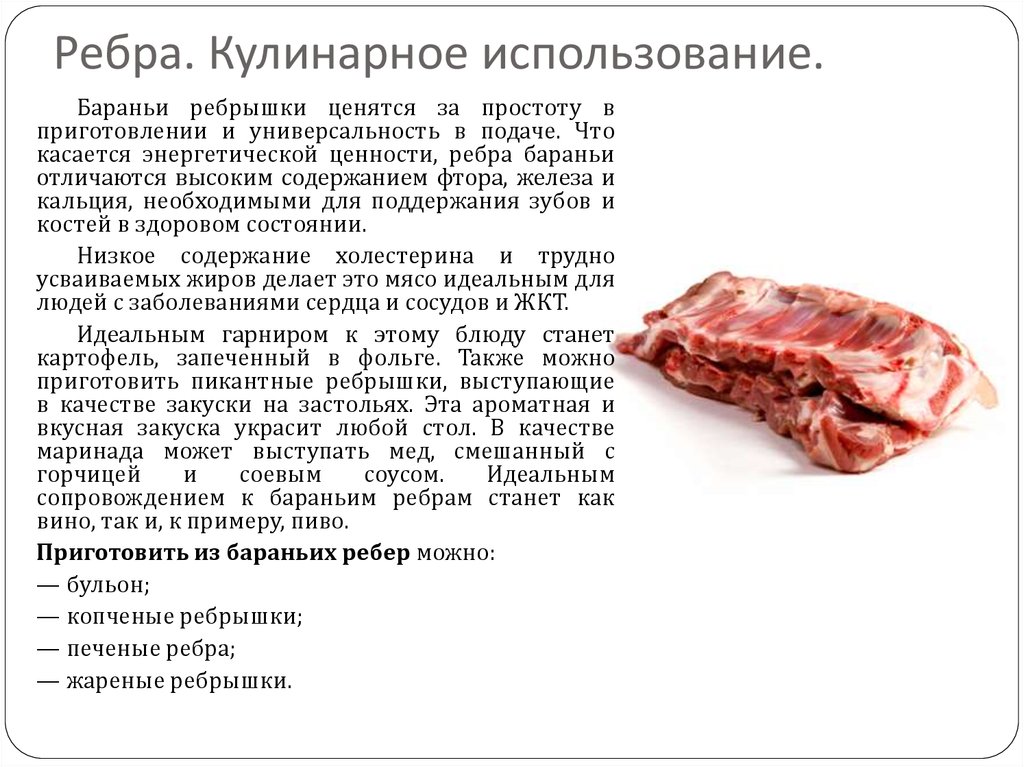 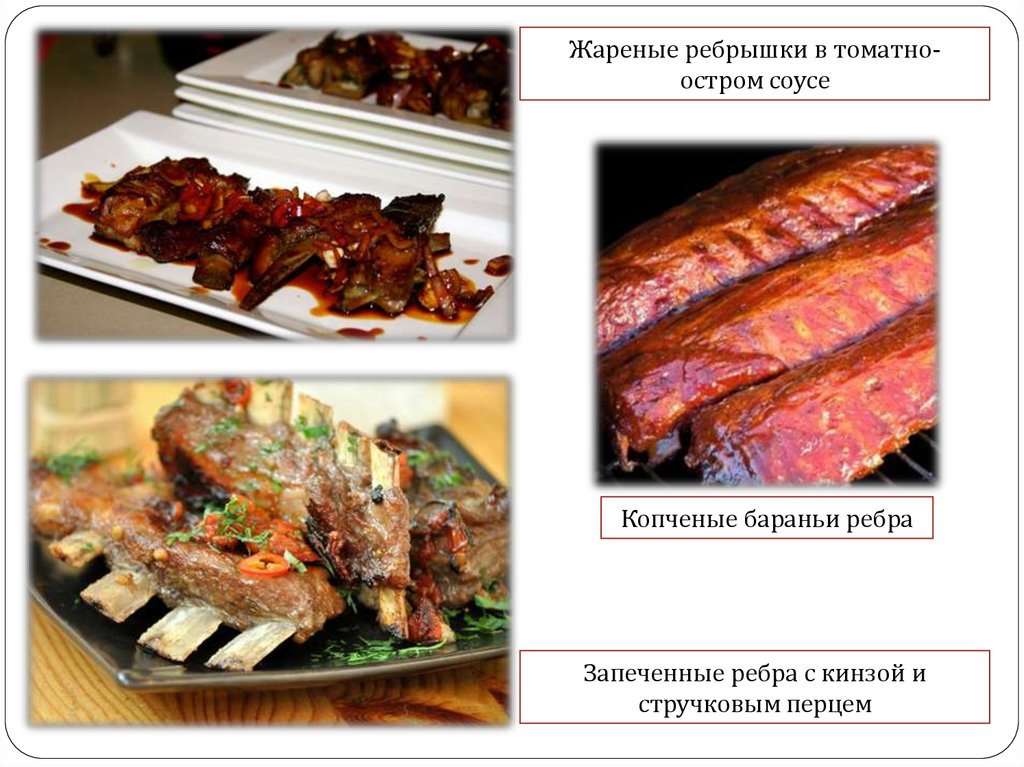 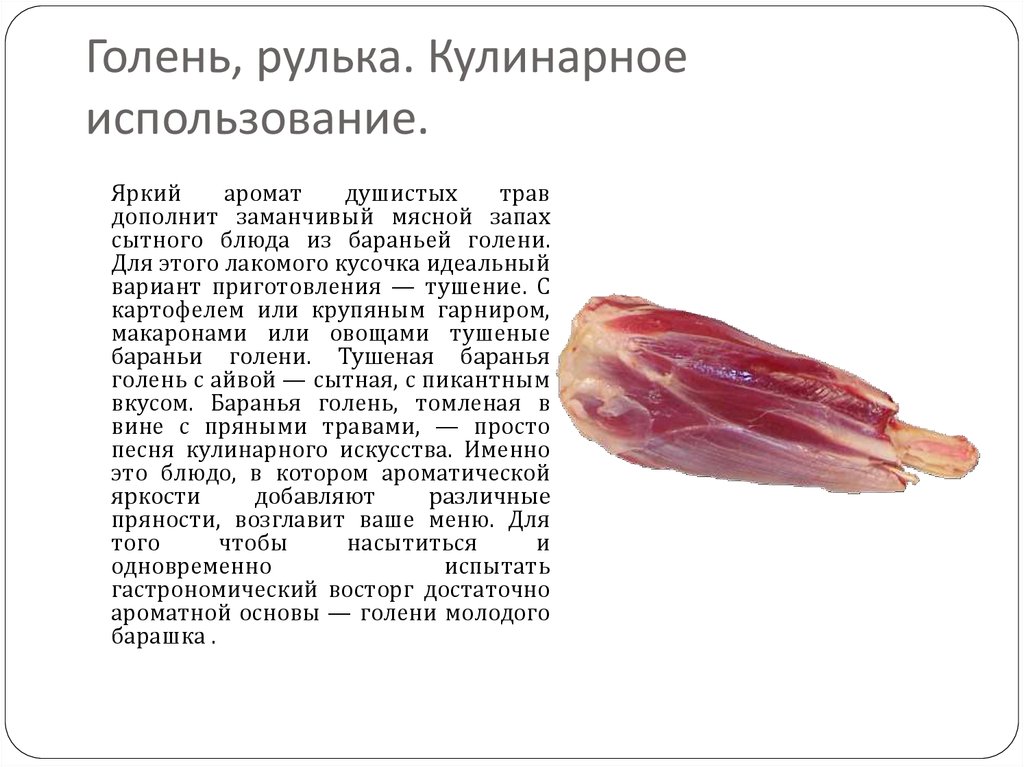 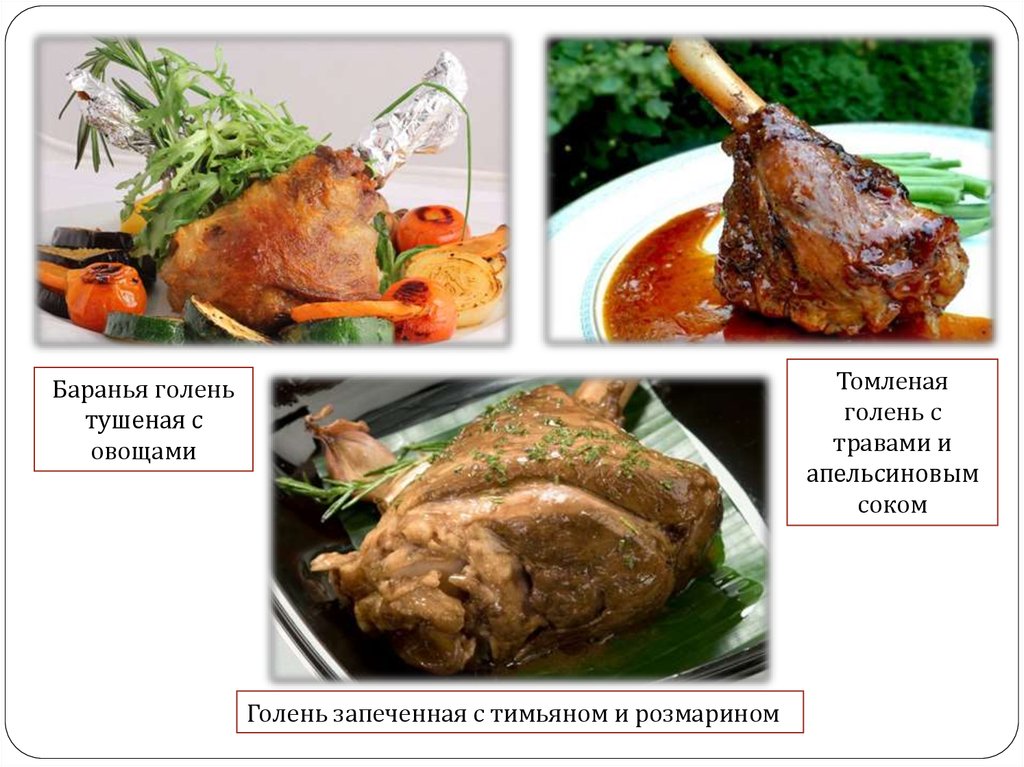 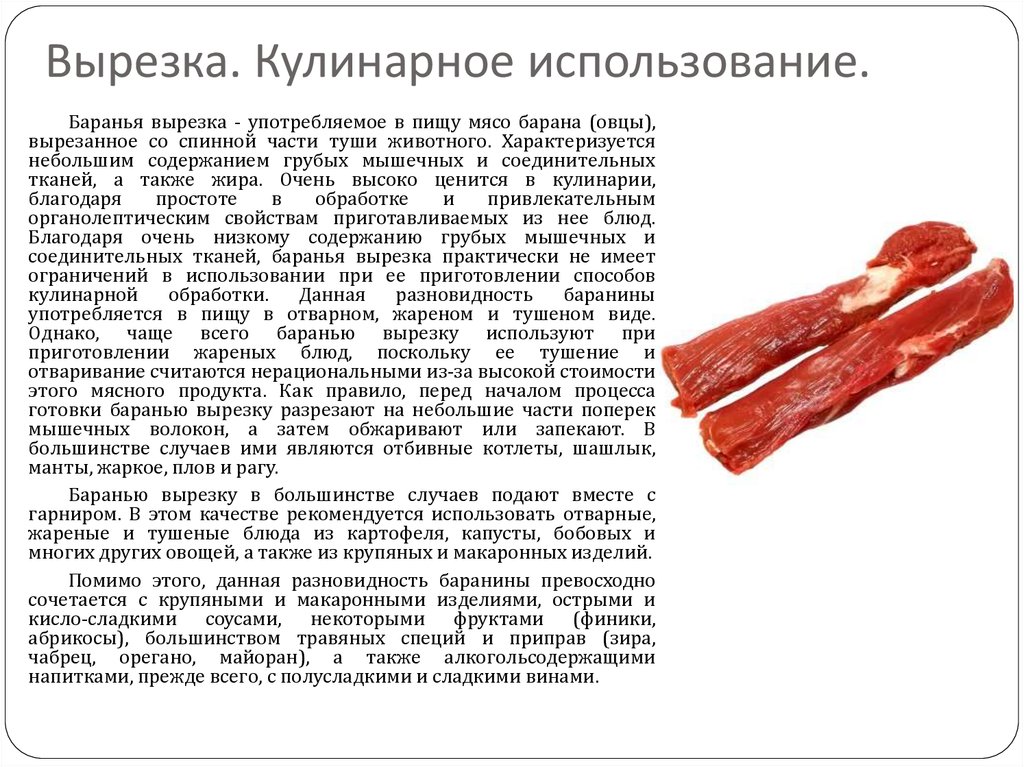 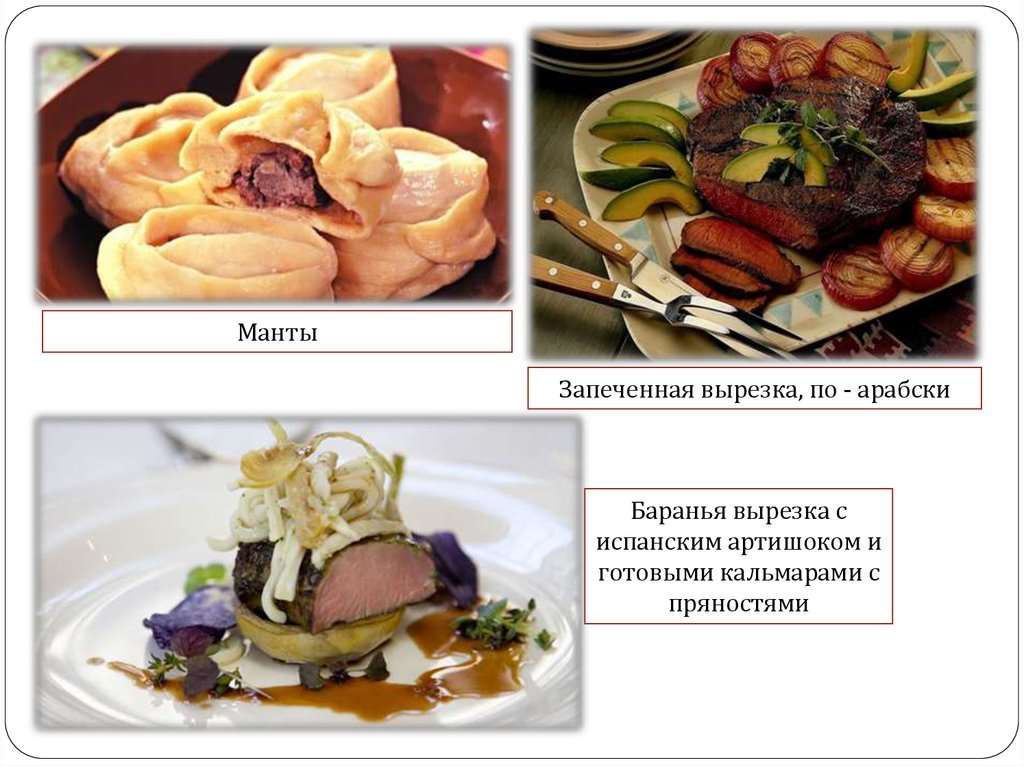  Манты конечно  не крупнокусковые, а из рубленной массы.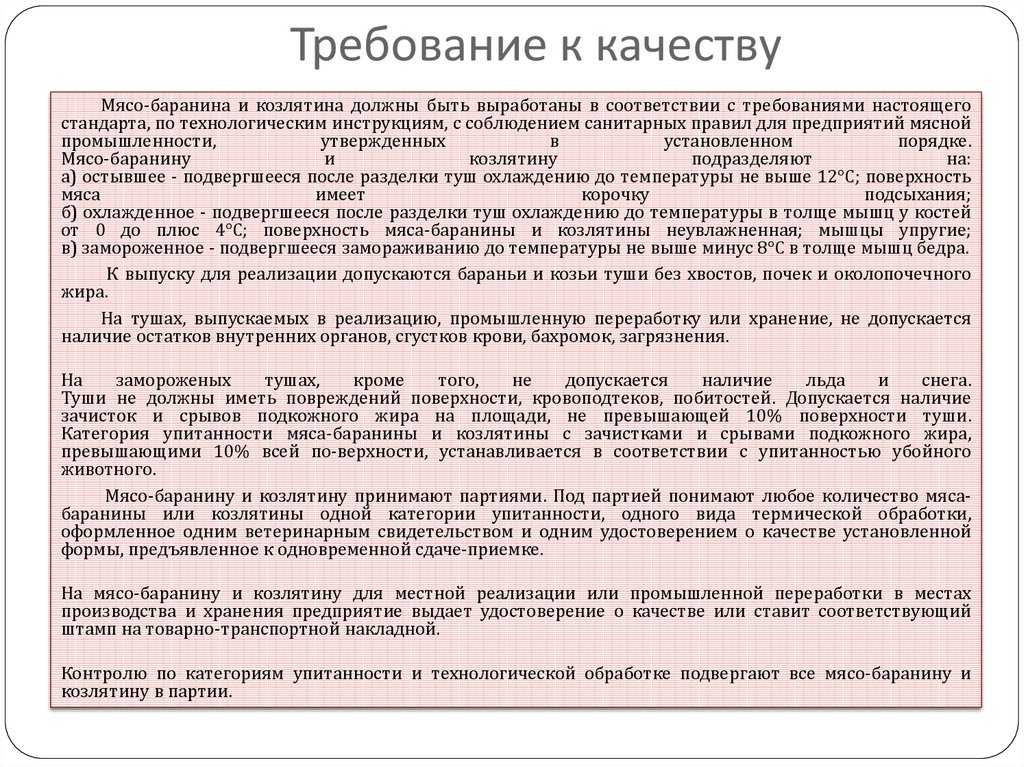 Эти показатели внимательно  изучите и используйте при заполнении таблицы в домашнем задании.Домашнее задание: Внимательно  изучите материал презентации, запомните все операции первичной обрабоки баранины, на какие крупнокусковые  п\ф  делится туша барантны и как они называются.Практическая работа:Приготовьте грудинку фаршированную по мере возможности. Хотя бы кусочек 200- 300 грамм. Для фарширования – у грудинки  со  стороны  пашины прорезают  пленки  между наружным  слоем  мякоти и  мякотью  на  реберных  костях  так,  чтобы  образовался  глубокий «карман». Образовавшееся  отверстие  заполняют  фаршем  (гречневая каша + рубленное яйцо + пассерованный лук + зелень), разрез закрепляют  шпажкой или зашивают. С внутренней стороны грудинки надрезают пленки вдоль реберных костей, чтобы легче удалить кости после тепловой обработки. Солим, перчим и производим тепловую обрабртку( обжариваем или запекаем).Можно приготовить другой п/ф из изученных в презентации. Мясо тоже может быть любым. Главное чтобы технология была как для грудинки фаршированной.Заполнить таблицу  показателей качества полуфабриката (это в сыром виде)Таблицу и фото  отослать на телефон мне!!!п/ф блюдавнешний видзапахформацветРазмеры,весконсистенцияБуженина Грудинка жаренная Грудинка фаршированнаяПоросенок жареныйРулет из лопатки